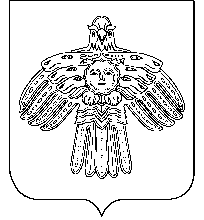                     АДМИНИСТРАЦИЯ                                                          «НИЖНИЙ ОДЕС»  КАР  ОВМÖДЧÖМИНСА        ГОРОДСКОГО  ПОСЕЛЕНИЯ  «НИЖНИЙ ОДЕС»                                                     АДМИНИСТРАЦИЯ           ПОСТАНОВЛЕНИЕШУÖМот «30» марта 2023 года                                                                                           № 131О внесении изменений в постановление администрации городского поселения «Нижний Одес» от 03 октября 2022 г. № 256 «О гарантиях и компенсациях для лиц, проживающих в местностях, приравненных к районам Крайнего Севера, являющимися работниками, работающими в организациях, финансируемых из бюджета муниципального образования городского поселения «Нижний Одес»»В соответствии Постановлением Правительства Республики Коми от 16 февраля 2023 г. № 73 «О внесении изменений в постановление Правительства Республики Коми от 28 июля 2005 г. № 212 «О мерах по реализации Закона Республики Коми «О гарантиях и компенсациях для лиц, проживающих в районах Крайнего Севера и приравненных к ним местностях, являющихся работниками государственных органов Республики Коми, государственных учреждений Республики Коми», администрация  городского поселения «Нижний Одес»ПОСТАНОВЛЯЕТ:	1. в Порядке компенсации расходов, связанных с переездом, лицам, заключившим трудовые договоры о работе в организациях, финансируемых из бюджета муниципального образования  городского поселения «Нижний Одес», расположенных в местностях, приравненных к районам Крайнего Севера, и прибывшим в соответствии с этими договорами к месту работы из других регионов Российской Федерации, и в случае переезда к новому месту жительства в связи с расторжением трудового договора, утвержденным постановлением администрации городского поселения «Нижний Одес» от 03 октября 2022 г. № 256 (приложение 2):	1.1. пункт 2 дополнить абзацами следующего содержания:	«Условием компенсации транспортных расходов в случае, указанном в подпункте «б» пункта 1 настоящего Порядка, является переезд работника и членов его семьи:	из местности, приравненной к районам Крайнего Севера, - к новому месту жительства на территории Российской Федерации, не относящемуся к районам Крайнего Севера и приравненным к ним местностям.	В целях реализации настоящего Порядка районы Крайнего Севера и приравненные к ним местности определяются в соответствии с постановлением Правительства Российской Федерации от 16 ноября 2021 г. № 1946 «Об утверждении перечня районов Крайнего Севера и местностей, приравненных к районам Крайнего Севера, в целях предоставления государственных гарантий и компенсаций для лиц, работающих и проживающих в этих районах и местностях, признании утратившими силу некоторых актов Правительства Российской Федерации и признании не действующими на территории Российской Федерации некоторых актов Совета Министров СССР».»;	1.2. в абзаце первом пункта 3 слова «в пределах территории Российской Федерации» исключить;	1.3. в абзаце двенадцатом пункта 3 слова «только сообщения» заменить словами «только автомобильного сообщения»;	1.4. пункт 3.1. исключить;	1.5. подпункт 6 пункта 5 изложить в следующей редакции:	«6) справка с места учебы (для детей, обучающихся в образовательных учреждениях по очной форме обучения);».	2. Установить, что к лицам, указанным в подпункте «б» пункта 1 Порядка компенсации расходов, связанных с переездом, лицам, заключившим трудовые договоры о работе в организациях, финансируемых из бюджета муниципального образования  городского поселения «Нижний Одес», расположенных в местностях, приравненных к районам Крайнего Севера, и прибывшим в соответствии с этими договорами к месту работы из других регионов Российской Федерации, и в случае переезда к новому месту жительства в связи с расторжением трудового договора, утвержденным постановлением администрации городского поселения «Нижний Одес» от 03 октября 2022 г. № 256 (приложение 2), (далее соответственно - Порядок, компенсация расходов):	переехавшим к новому месту жительства, имеющим право на компенсацию расходов, но не воспользовавшимся указанным правом в соответствии с условиями Порядка до дня вступления в силу подпунктов 1.1., 1.2., 1.4. и 1.5. пункта 1 Изменений, положения Порядка применяются без учета названных Изменений;	имеющим право на компенсацию расходов, не переехавшим к новому месту жительства, но понесшим расходы по переезду к новому месту жительства в соответствии с условиями Порядка, положения Порядка применяются без учета изменений, указанных в подпунктах 1.1., 1.2., 1.4. и 1.5. Изменений.3. Контроль за исполнением настоящего постановления оставляю за собой.4. Настоящее постановление вступает в силу со дня его официального опубликования, за исключением положений, для которых установлен иной срок вступления в силу, и применяется с учетом особенностей, установленных пунктом 2 настоящего постановления и настоящим пунктом.Пункт 2 настоящего постановления, подпункты 1.1., 1.2., 1.4. и 1.5. Изменений вступают в силу с 27 февраля 2023 года.Действие подпункта 1.3. пункта 1 Изменений распространяется на правоотношения, возникшие с 22 декабря 2022 года. Настоящее постановление подлежит размещению на официальном интернет - сайте муниципального образования городского поселения «Нижний Одес».Руководитель администрации  городского поселения «Нижний Одес»                                                     Ю.С. Аксенов